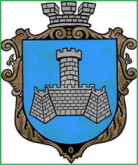 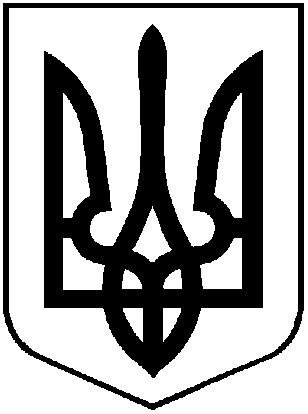 УКРАЇНАХМІЛЬНИЦЬКА МІСЬКА РАДА	ВІННИЦЬКОЇ ОБЛАСТІ	Виконавчий комітет	Р І Ш Е Н Н Я	від «___» _______ 2024 року                                			№____Про безоплатну передачу комунального майна з балансу виконавчого комітету Хмільницької міської ради на баланс: Управління освіти, молоді та спорту Хмільницької міської ради та Комунального закладу «Будинок культури» Хмільницької міської радиВ рамках реалізації проєкту «Розбудова структур надання послуг та освітнього потенціалу для психосоціального забезпечення в Україні», відповідно до постанови Кабінету Міністрів України від 17.12.2022р. №1401 «Питання організації та функціонування пунктів незламності», з метою забезпечення функціонування пунктів незламності на території Хмільницької міської територіальної громади, враховуючи рішення __ сесії Хмільницької міської ради 8 скликання від ________2024року № ____ «Про прийняття майна у комунальну власність Хмільницької міської територіальної громади»,  відповідно до Положення про порядок списання та передачі майна, що належить до комунальної власності Хмільницької міської територіальної громади, затвердженого рішенням 15 сесії міської ради 6 скликання від 27.10.2011року №320 (зі змінами), керуючись ст.ст.29,59 Закону України «Про місцеве самоврядування в Україні», виконавчий комітет Хмільницької міської радиВ И Р І Ш И В :Передати безоплатно з балансу виконавчого комітету Хмільницької міської ради на баланс Управління освіти, молоді та спорту Хмільницької міської ради, наступне комунальне майно:Холодильник ВЕKО RCNA366K30W у кількості 2 шт., вартістю 25 979,40 ( двадцять п’ять тисяч дев’ятсот сімдесят дев’ять  гривень 40 копійок).Передати безоплатно з балансу виконавчого комітету Хмільницької міської ради на баланс Комунального закладу «Будинок культури» Хмільницької міської ради наступне комунальне майно:Холодильник ВЕKО RCNA366K30W у кількості 2 шт., вартістю 25 979,40 ( двадцять п’ять тисяч дев’ятсот сімдесят дев’ять  гривень 40 копійок).Передачу комунального майна, зазначеного у п.п.1-2 цього рішення, здійснити в місячний термін відповідно до вимог чинного законодавства та оформити відповідним актами приймання-передачі.Виконавчому комітету Хмільницької міської ради, Управлінню освіти, молоді та спорту Хмільницької міської ради та Комунальному закладу «Будинок культури» Хмільницької міської ради забезпечити складання акту приймання-передачі комунального майна, зазначеного в п.п.1-2 цього рішення. Головному бухгалтеру відділу бухгалтерського обліку Хмільницької міської ради,  Головному бухгалтеру комунального закладу «Будинок культури» Хмільницької міської ради та централізованій бухгалтерії Управління освіти, молоді та спорту Хмільницької міської ради відобразити операції з приймання-передачі комунального майна, зазначеного в п.п.1-2 цього рішення, у бухгалтерському обліку.Контроль за виконанням цього рішення покласти на заступника міського голови з питань діяльності виконавчих органів Хмільницької міської ради СТАШКА Андрія.Міський голова                                      Микола ЮРЧИШИН